Приложение к Порядку официального опубликования ежеквартальных сведений о численности муниципальных служащих администрации сельского поселения «Хапчерангинское» и работников муниципальных учреждений сельского поселения «Хапчерангинское» (при наличии) и фактических расходов на оплату их трудаСведения о численности муниципальных служащих сельского поселения «Хапчерангинское»  и фактических затрат на их денежное содержаниеза 1 квартал 2021 годаотчетный период (первый квартал, полугодие, девять месяцев, год)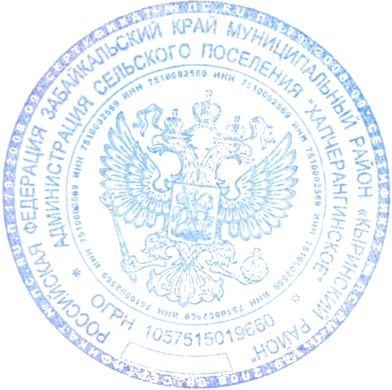 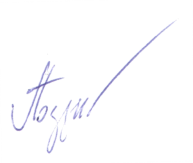 Глава сельского поселения «Хапчерангинское»                      А.Ю.ПоздняковКатегория работниковСреднесписочная численность работников за отчетный период, чел.Фактические расходы на денежное содержание работников за отчетный период, тыс. руб.Муниципальных служащих  органа местного самоуправления2130,5Глава сельского поселения1115,1